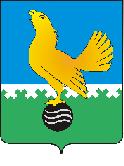 МУНИЦИПАЛЬНОЕ ОБРАЗОВАНИЕгородской округ Пыть-ЯхХанты-Мансийского автономного округа-ЮгрыАДМИНИСТРАЦИЯ ГОРОДАП О С Т А Н О В Л Е Н И ЕОт 19.07.2022									№ 310-паО внесении изменений в постановление администрации города от 19.01.2017 № 19-па «Об утверждении положения о комиссии по соблюдению требований к служебному поведению муниципальных служащих и урегулированию конфликта интересов в администрации города Пыть-Яха»(в ред. от 08.11.2017 № 285-па,от 26.04.2021 № 158-па)Руководствуясь Указом Президента Российской Федерации от 25.04.2022 № 232 «О государственной информационной системе в области противодействия коррупции «Посейдон» и внесении изменений в некоторые акты Президента Российской Федерации», в целях приведения нормативных правовых актов администрации города в соответствие с федеральным законодательством о противодействии коррупции, и обеспечения эффективного взаимодействия с институтами гражданского общества по вопросам противодействия коррупции, внести в постановление администрации города от 19.01.2017 № 19-па «Об утверждении положения о комиссии по соблюдению требований к служебному поведению муниципальных служащих и урегулированию конфликта интересов в администрации города Пыть-Яха», следующие изменения:1.	В приложении № 1 к постановлению:1.1.	В пункте 2 слова «Уставом муниципального образования городской округ город Пыть-Ях» заменить словами «Уставом города Пыть-Яха».1.2.	Пункты 6.1. и 6.2. изложить в cледующей редакции:«6.1.	Первый заместитель главы города (председатель комиссии), заместители главы города, должностное лицо кадровой службы администрации города, ответственное за работу по профилактике коррупционных и иных правонарушений (секретарь комиссии), муниципальные служащие из подразделения по вопросам муниципальной службы и кадров, юридического (правового) подразделения, других подразделений администрации города, определяемые главой города Пыть-Яха.6.2.	Представитель (представители) научных организаций и образовательных учреждений среднего, высшего и дополнительного профессионального образования, деятельность которых связана с муниципальной службой.».1.3.	Пункт 6.3. после слов «в администрации города» дополнить словами «, представителя Общественного совета города Пыть-Яха».1.4.	Пункт 6.4. изложить в следующей редакции:«6.4.	Лица, указанные в пунктах 6.2. и 6.3. настоящего Положения, включаются в состав комиссии по согласованию с научными организациями и образовательными учреждениями среднего, высшего и дополнительного профессионального образования, с Общественным советом города Пыть-Яха, с профсоюзной организацией, действующей в установленном порядке в администрации города, на основании запроса главы города Пыть-Яха. Согласование осуществляется в десятидневный срок со дня получения запроса.».1.5.	Пункт 11.7 после слов «заинтересованные организации» дополнить словами «, использовать государственную информационную систему в области противодействия коррупции «Посейдон», в том числе для направления запросов».2.	Отделу по внутренней политике, связям с общественными организациями и СМИ управления по внутренней политике (О.В.Кулиш) опубликовать постановление в печатном средстве массовой информации «Официальный вестник» и дополнительно направить для размещения в сетевом издании в информационно-телекоммуникационной сети «Интернет» - pyt-yahinform.ru.3.	Отделу по обеспечению информационной безопасности                             (А.А. Мерзляков) разместить постановление на официальном сайте администрации города в сети Интернет.4.	Настоящее постановление вступает в силу после его официального опубликования.5.	Контроль за выполнением постановления возложить на заместителя главы города (направление деятельности – административно-правовые вопросы).Глава города Пыть-Яха 				                  А.Н. Морозов